ФЕДЕРАЛЬНОЕ АГЕНСТВО ЖЕЛЕЗНОДОРОЖНОГО ТРАНСПОРТАФедеральное государственное бюджетное образовательное учреждениевысшего образования«Петербургский государственный университет путей сообщенияИмператора Александра I»(ФГБОУ ВО ПГУПС)Кафедра «Технология металлов»РАБОЧАЯ ПРОГРАММАДисциплины«ПРАВИЛА ДОРОЖНОГО ДВИЖЕНИЯ И УПРАВЛЕНИЕ ТРАНСПОРТНЫМИ СРЕДСТВАМИ» (Б1.В.ОД.14)для направления 23.03.03 «Эксплуатация транспортно-технологических машин и комплексов»профиль «Автомобильный сервис»Форма обучения – очная, заочнаяСанкт-Петербург2016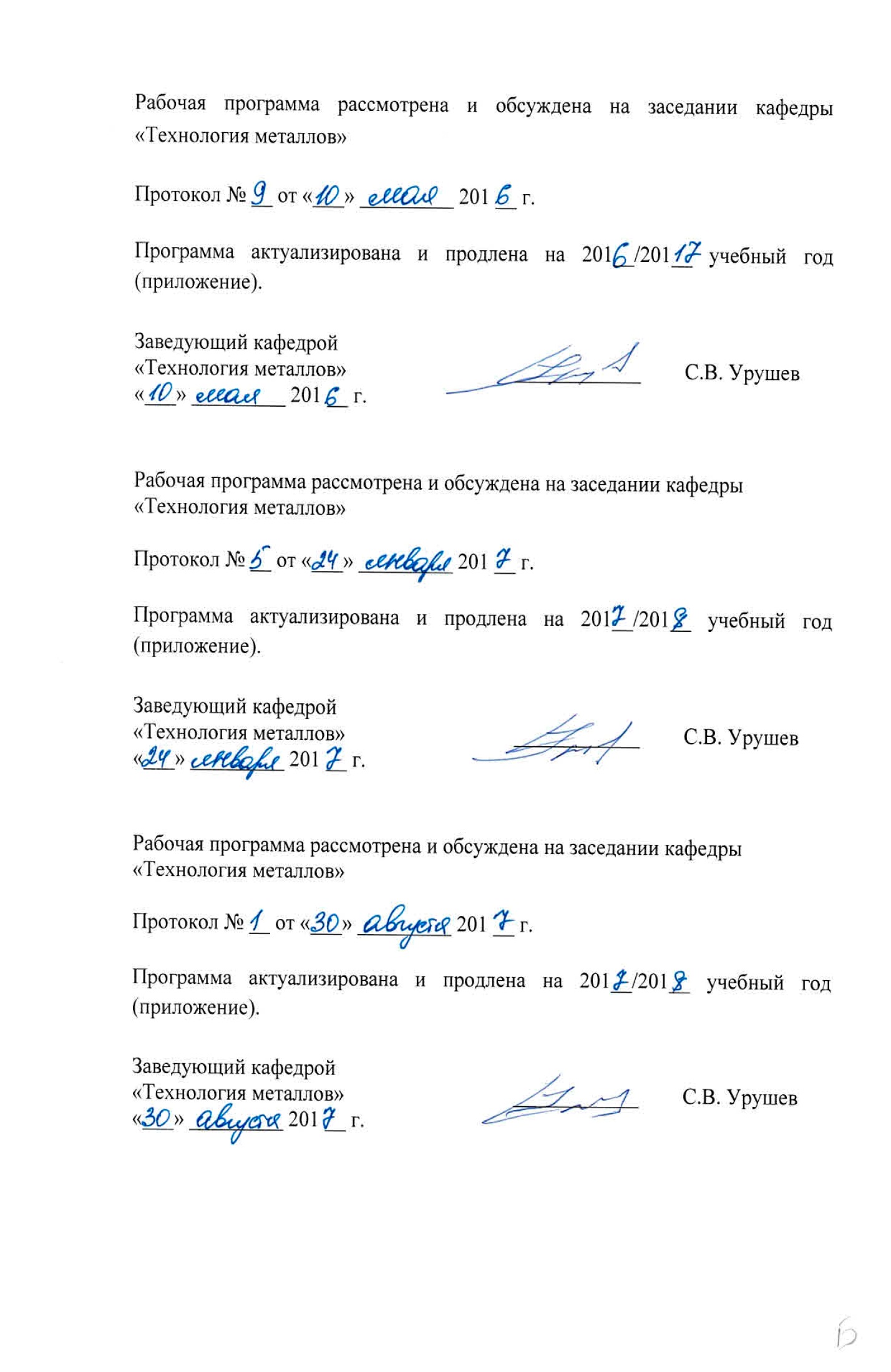 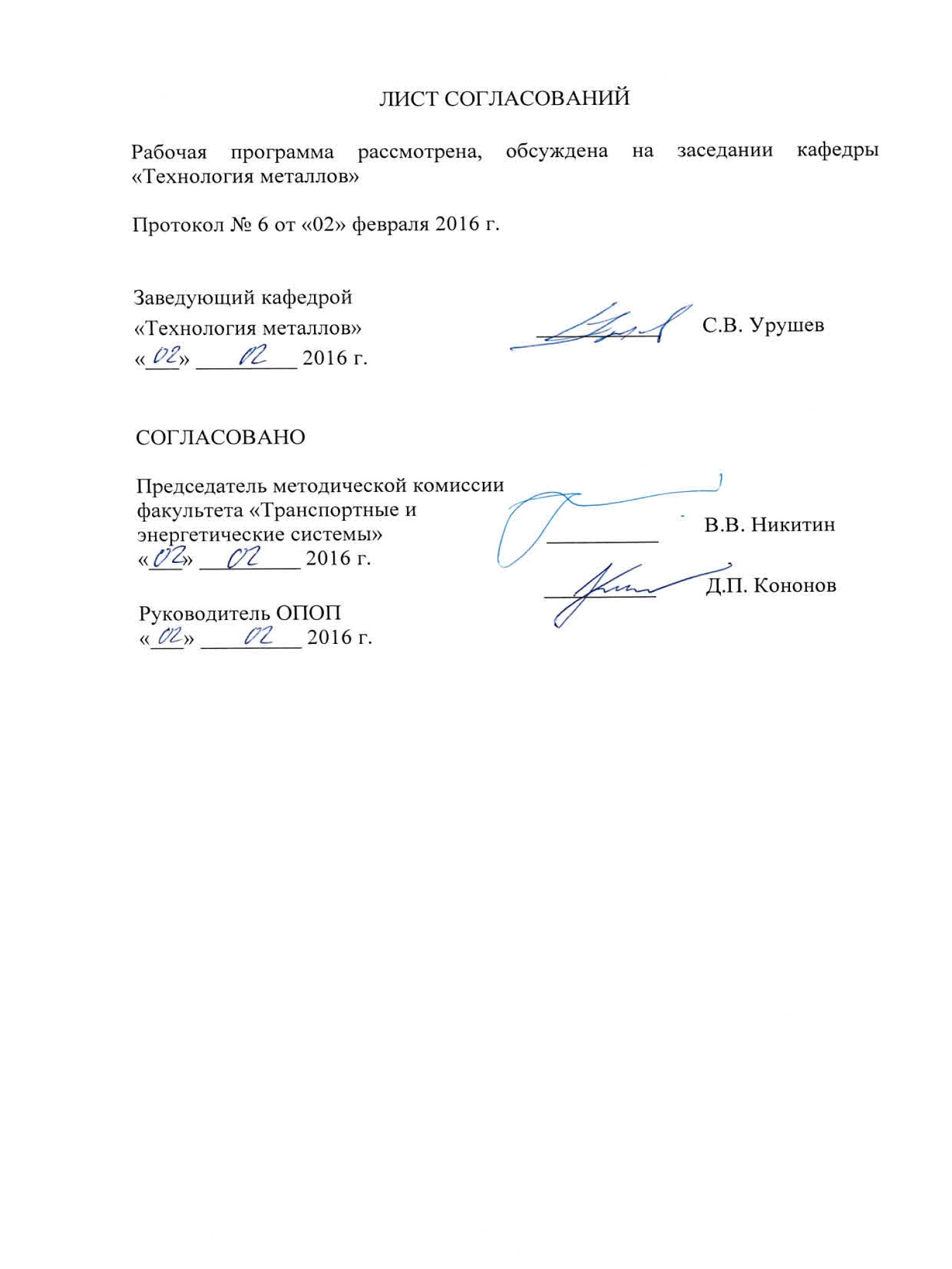 Цели и задачи дисциплиныРабочая программа составлена в соответствии с ФГОС, утвержденным 14 декабря 2015 г., приказ № 1470 по направлению 23.05.05 «Эксплуатация транспортно-технологических машин и комплексов» профиль «Автомобильный сервис» по дисциплине «Правила дорожного движения и управления транспортными средствами».Целью изучения дисциплины является овладению студентами всеми необходимыми знаниями и навыками по изучению данной дисциплины. В этой связи основными задачами учебного курса являются:- изучение Правил дорожного движения;-изучения элементов теории движения автомобиля;- изучения психофизиологических основ вождения автомобиля;- формирование навыков по приемам безопасного вождения автомобиля и автопоезда;- овладение студентами специальными приемами вождения автомобиля и автопоезда в сложных дорожных условиях.Перечень планируемых результатов обучения по дисциплине, соотнесенных с планируемыми результатами освоения основной образовательной программыВ результате освоения дисциплины обучающий должен:ЗНАТЬ:- Правила дорожного движения;- Элементы теории движения автомобиля;- Основы безопасности дорожного движения.УМЕТЬ:- Правильно и грамотно применять статьи ПДД в различных дорожных ситуациях;- Выделять главное, анализировать содержание нормативных актов и специальных трудов, работать с источниками литературы, вести конспект,  готовить сообщения, доклады и т. д.;- Оказывать первую медицинскую помощь;- Составлять схему ДТП.ВЛАДЕТЬ:- Приемами безопасного вождения автомобиля;- Приемами вождения автомобиля в сложных дорожных условиях;- Приемами оказания первой медицинской помощи пострадавшим в результате ДТП.Приобретенные знания, умения, навыки и/или опыт деятельности, характеризующие формирование компетенций, осваиваемые в данной дисциплине, позволяют решать профессиональные задачи, приведенные в соответствующем перечне по видам профессиональной деятельности в п. 2.4 основной профессиональной образовательной программы (ОПОП).Изучение дисциплины направлено на формирование следующих общекультурных компетенций (ОК):способностью использовать приемы оказания первой помощи, методы защиты в условиях чрезвычайных ситуаций (ОК-9).Изучение дисциплины направлено на формирование следующих общепрофессиональных компетенций (ОПК):владением научными основами технологических процессов в области эксплуатации транспортно-технологических машин и комплексов (ОПК-2);готовность применять в практической деятельности принципы рационального использования природных ресурсов и защиты окружающей среды (ОПК-4).Изучение дисциплины направлено на формирование следующих профессиональных компетенций (ПК), соответствующих видам профессиональной деятельности, на которые ориентирована программа бакалавриата:Организационно-управленческая деятельностьвладением знаниями основ физиологии труда и безопасности жизнедеятельности, умением грамотно действовать в аварийных и чрезвычайных ситуациях, являющихся следствием эксплуатации транспортных и транспортно-технологических машин и оборудования (ПК-33).Область профессиональной деятельности обучающихся, освоивших данную дисциплину, приведена в п. 2.1 ОПОП.Объекты профессиональной деятельности обучающихся, освоивших данную дисциплину, приведены в п. 2.2 ОПОП.3. Место дисциплины в структуре основной образовательной программыДисциплина «Правила дорожного движения и управления транспортными средствами» (Б1.В.ОД.14) относится к вариативной части профессионального цикла и является дисциплиной по выбору обучающегоОбъём дисциплины и виды учебной работыДля очной формы обучения:Для заочной формы обучения5. Содержание и структура дисциплины5.1 Содержание дисциплины5.2 Разделы дисциплины и виды занятийДля очной формы обучения:Для заочной формы обучения:6. Перечень учебно-методического обеспечения для самостоятельной работы обучающихся по дисциплине7. Фонд оценочных средств для проведения текущего контроля успеваемости и промежуточной аттестации обучающихся по дисциплинеФонд оценочных средств по дисциплине «Правила дорожного движения и управления транспортными средствами»» является неотъемлемой частью рабочей программы и представлен отдельным документом, рассмотренным на заседании кафедры «Технология металлов» и утвержденным заведующим кафедрой.8. Учебно-методическое и информационное обеспечение дисциплины8.1 Перечень основной учебной литературы, необходимой для освоения дисциплины:1. Правила дорожного движения Российской федерации, утвержденный Постановлением Совета Министров Правительством РФ от 23 октября 1993 года №1090, в редакции Постановления правительства РФ от 22 марта . №  2212. Кодекс Российской Федерации об административных правонарушениях в редакции от 23 марта .3. ГОСТ Р 51709-2001 «Автотранспортные средства».8.2 Перечень дополнительной учебной литературы, необходимой для освоения дисциплины:1. Основы безопасности движения. Учебное пособие под ред. И.П. Плеханова. Изд. «Просвещение». 1997 г., 319 с.8.3 Перечень нормативно-правовой документации, необходимой для освоения дисциплиныПри освоении данной дисциплины нормативно-правовая документация не используется.8.4 Другие издания, необходимые для освоения дисциплиныПри освоении данной дисциплины другие издания не используются.9. Перечень ресурсов информационно-телекоммуникационной сети «Интернет», необходимых для освоения дисциплины:1. Личный кабинет обучающегося и электронная информационно-образовательная среда. [Электронный ресурс]. – Режим доступа: http://sdo.pgups.ru/  (для доступа к полнотекстовым документам требуется авторизация).10. Методические указания для обучающихся по освоению дисциплиныПорядок изучения дисциплины следующий:Освоение разделов дисциплины производится в порядке, приведенном в разделе 5 «Содержание и структура дисциплины». Обучающийся должен освоить все разделы дисциплины с помощью учебно-методического обеспечения, приведенного в разделах 6, 8 и 9 рабочей программы. Для формирования компетенций обучающийся должен представить выполненные типовые контрольные задания или иные материалы, необходимые для оценки знаний, умений, навыков и (или) опыта деятельности, предусмотренные текущим контролем (см. фонд оценочных средств по дисциплине).По итогам текущего контроля по дисциплине, обучающийся должен пройти промежуточную аттестацию (см. фонд оценочных средств по дисциплине).11. Перечень информационных технологий, используемых при осуществлении образовательного процесса по дисциплине, включая перечень программного обеспечения и информационных справочных системПри осуществлении образовательного процесса по дисциплине используются следующие информационные технологии:технические средства (персональные компьютеры, интерактивная доска);методы обучения с использованием информационных технологий (компьютерное тестирование, демонстрация мультимедийных материалов).Дисциплина обеспечена необходимым комплектом лицензионного программного обеспечения, установленного на технических средствах, размещенных в специальных помещениях и помещениях для самостоятельной работы в соответствии с расписанием занятий.12. Описание материально-технической базы, необходимой для осуществления образовательного процесса по дисциплинеМатериально-техническая база обеспечивает проведение всех видов учебных занятий, предусмотренных учебным планом по данному направлению подготовки и соответствует действующим санитарным и противопожарным нормам и правилам.Она содержит:помещения для проведения лекционных (ауд. 16-100) и практических (семинарских) занятий (ауд. 16-100), укомплектованных специализированной учебной мебелью и техническими средствами обучения, служащими для представления учебной информации большой аудитории (настенным экраном с дистанционным управлением, подвижной маркерной доской, считывающим устройством для передачи информации в компьютер, мультимедийным проектором и другими информационно-демонстрационными средствами), соответствующие действующим противопожарным правилам и нормам.помещения для проведения групповых и индивидуальных консультаций (ауд. 16-100), соответствующие действующим противопожарным правилам и нормам.помещения для проведения текущего контроля (ауд. 16-100) и промежуточной аттестации (ауд. 16-100), соответствующие действующим противопожарным правилам и нормам.помещения для самостоятельной работы (ауд. 16-100), соответствующие действующим противопожарным правилам и нормам.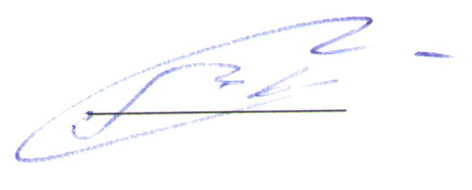 Вид учебной работыВсего часовСеместрыВид учебной работыВсего часовVIКонтактная работа (по видам учебных занятий)В том числе:лекции (Л)практические занятия (ПЗ)лабораторные работы (ЛР)683434-683434-Самостоятельная работа (СРС) (всего)4040Контроль--Форма контроля знанийзачетзачетОбщая трудоёмкость: час / зач. ед.108 / 3108 / 3Вид учебной работыВсего часовКурсВид учебной работыВсего часов5Контактная работа (по видам учебных занятий)В том числе:лекции (Л)практические занятия (ПЗ)лабораторные работы (ЛР)1248-1248-Самостоятельная работа (СРС) (всего)9292Контроль 44Форма контроля знанийзачетзачетОбщая трудоемкость: час / з.е.108 / 3108 / 3№п/пНаименование разделаСодержание раздела1231История Правил дорожного движения (ПДД).Законодательная база.Основные положения.Дорожные знаки и разметка.Возникновение ПДД. ПДД в настоящее время в РФ. Применение ПДД.Отличие статей ПДД РФ и некоторых странах СНГ и Европы. Терминология и основные положения ПДД. Типы транспортных средств.Классификация дорожных знаков. Значение дорожных знаков. Предъявляемые требования и зоны действия дорожных знаков. Ответственность за нарушение требований дорожных знаков.Дорожная разметка – ее характеристики виды, значение, предъявляемые требования.2Сигналы светофора и регулировщика.Проезд перекрестков.Приоритет маршрутных транспортных средств.Виды светофоров, их назначение. Применение светофоров, значения сигналов. Предъявляемые требования.Виды перекрестков. Проезд регулируемых перекрестков. Проезд нерегулируемых перекрестков, равнозначных и неравнозначных дорог. Конфликтные точки на перекрестках.Приоритет трамвая при проезде перекрестков, регулируемых и нерегулируемых, перекрестков, при проезде перекрестка равнозначных дорог, при пересечении трамвайными путями проезжей части.Проезд перекрестка при наличии светофора для маршрутных т.с. Приоритет автобусов и троллейбусов при отъезде от обозначенной остановки.3Начало движения, маневрирование.Расположение транспортных средств на проезжей части.Выполнение требования «уступить дорогу».Правила перестроения. Применение указателей поворота. Правила объезда препятствий. Правила маневрирования при проезде перекрестков.Правила движения задним ходом и приемы обеспечения безопасности при движении задним ходом. Правила разворота.Кинематика при маневрировании длинномерного транспортного средства и автомобиля с прицепом.Правила движения по трамвайным путям. Маневрирование на перекрестке при наличии трамвайных путей.Определение количества полос движения.Правила движения на дорогах с особыми условиями. Правила движения по полосам, действующие на дорогах в населенных пунктах, обозначенных «на белом фоне». Правила движения по полосам, действующие на дорогах в ненаселенных пунктах и на дорогах в населенных пунктах, обозначенных «на синем фоне».4Движение по автомагистралям.Движение в жилых зонах.Движение через железнодорожные пути.Характеристика автомагистрали. Скоростной режим по автомагистрали. Запрещенные действия при движении по автомагистрали.Ограничения, действующие при движении в жилых зонах.Проезд регулируемых и нерегулируемых железнодорожных переездов. Безопасность при проезде ж.д. переездов. Ответственность.5Учебная езда.Перевозка людей.Перевозка грузов.Элементы теории движения автомобиля.Правила учебной езды, оборудование учебного автомобиля. Требования, предъявляемые при перевозке пассажиров, при перевозке детей на легковых автомобилях и мотоциклах. Перевозка людей в грузовом транспорте.Правила и предъявляемые требования при перевозке грузов на автомобилях, в том числе и на автомобиле с прицепом.Ответственность водителя и должностных лиц за нарушение правил перевозки грузов.Силы, действующие на автомобиль, их определение и расчет.Маневренность автомобиля. Безопасность движения на дорогах с различным покрытием.6Скорость движения.Обгон, встречный разъезд.Определение скорости. Единицы измерения скорости движения. Определение дистанции и интервала.Характеристика скоростных режимов двигателя. Расчет тормозного и остановочного пути. Определение времени реакции водителя. Максимальные значения скоростных режимов для различных видов т.с. в городе, за городом и на дорогах 5.1 и 5.3.Правила обгона. Обгон на перекрестках. Безопасность при совершении обгона.Запрещение обгона. Ответственность.7Остановка и стоянка. Применение аварийной сигнализации и знака аварийной остановки.Пешеходные переходы и остановки маршрутных транспортных средств.Требования, предъявляемые к остановке и стоянки т.с. в населенных пунктах и вне населенных пунктов. Правила стояки т.с. при наличии табличек 8.6.1-8.6.9. Правила запретов совершения остановки и стоянки т.с.Ответственность.Правила обязательного включении аварийной сигнализации и знака аварийной остановки в населенных пунктах и вне населенных пунктов.Правила проезда пешеходных переходов регулируемых и нерегулируемых на перекрестке и вне перекрестка.8Пользование внешними световыми приборами.Буксировка механических транспортных средств.Характеристика световых приборов, их назначение, перечень, применение в светлое и темное время суток, применение противотуманных фар, фар ближнего и дальнего света, отличие, символы.Безопасность, ответственность.Виды буксировки. Безопасность при буксировке. Запрещение буксировки.9Оказание первой медицинской помощи.Правила оказания доврачебной медицинской помощи ( реанимация, остановка кровотечения, помощь при переломах конечностей и т.д.).10Основные положения по допуску т. с. к эксплуатации. Ответственность должностных лиц и водителей.Определение, виды и установка на т.с. опознавательных знаков. Действия и ответственность должностных лиц по допуску к эксплуатации т.с.ГОСТ 51709-2001 «Автотранспортные средства».Виды административной ответственности.Статьи КоАП РФ. Санкции.№ п/пНаименование разделов дисциплиныЛПЗЛРСРС1234561История Правил дорожного движения (ПДД).Законодательная база.Основные положения.Дорожные знаки и разметка.55-52Сигналы светофора и регулировщика.Проезд перекрестков.Приоритет маршрутных транспортных средств.68-93Начало движения, маневрирование.Расположение транспортных средств на проезжей части.22-24Движение по автомагистралям.Движение в жилых зонах.Движение через железнодорожные пути.22-25Учебная езда.Перевозка людей.Перевозка грузов.Элементы теории движения автомобиля.33-56Скорость движения.Обгон, встречный разъезд.44-47Остановка и стоянка. Применение аварийная сигнализации и знака аварийной остановки.Пешеходные переходы и остановки маршрутных транспортных средств.33-38Пользование внешними световыми приборами.Буксировка механических транспортных средств.33-39Оказание первой медицинской помощи.12-210Основные положения по допуску т. с. к эксплуатации. Ответственность должностных лиц и водителей.52-5ИтогоИтого№ п/пНаименование разделов дисциплиныЛПЗЛРСРС1234561История Правил дорожного движения (ПДД).Законодательная база.Основные положения.Дорожные знаки и разметка.-0,5-122Сигналы светофора и регулировщика.Проезд перекрестков.Приоритет маршрутных транспортных средств.12-163Начало движения, маневрирование.Расположение транспортных средств на проезжей части.-0,5-24Движение по автомагистралям.Движение в жилых зонах.Движение через железнодорожные пути.-0,5-65Учебная езда.Перевозка людей.Перевозка грузов.Элементы теории движения автомобиля.0,50,5-106Скорость движения.Обгон, встречный разъезд.11-147Остановка и стоянка. Применение аварийной сигнализации и знака аварийной остановки.Пешеходные переходы и остановки маршрутных транспортных средств.-1-108Пользование внешними световыми приборами.Буксировка механических транспортных средств.0,51-89Оказание первой медицинской помощи.0,50,5-210Основные положения по допуску т. с. к эксплуатации. Ответственность должностных лиц и водителей.0,50,5-12ИтогоИтого№п/пНаименование разделаПеречень учебно-методического обеспечения1231История Правил дорожного движения (ПДД).Законодательная база.Основные положения.Дорожные знаки и разметка.1. Правила дорожного движения Российской федерации, утвержденный Постановлением Совета Министров Правительством РФ от 23 октября 1993 года №1090, в редакции Постановления правительства РФ от 22 марта . №  2212. Кодекс Российской Федерации об административных правонарушениях в редакции от 23 марта .3. ГОСТ Р 51709-2001 «Автотранспортные средства».2Сигналы светофора и регулировщика.Проезд перекрестков.Приоритет маршрутных транспортных средств.1. Правила дорожного движения Российской федерации, утвержденный Постановлением Совета Министров Правительством РФ от 23 октября 1993 года №1090, в редакции Постановления правительства РФ от 22 марта . №  2212. Кодекс Российской Федерации об административных правонарушениях в редакции от 23 марта .3. ГОСТ Р 51709-2001 «Автотранспортные средства».3Начало движения, маневрирование.Расположение транспортных средств на проезжей части.1. Правила дорожного движения Российской федерации, утвержденный Постановлением Совета Министров Правительством РФ от 23 октября 1993 года №1090, в редакции Постановления правительства РФ от 22 марта . №  2212. Кодекс Российской Федерации об административных правонарушениях в редакции от 23 марта .3. ГОСТ Р 51709-2001 «Автотранспортные средства».4Движение по автомагистралям.Движение в жилых зонах.Движение через железнодорожные пути.1. Правила дорожного движения Российской федерации, утвержденный Постановлением Совета Министров Правительством РФ от 23 октября 1993 года №1090, в редакции Постановления правительства РФ от 22 марта . №  2212. Кодекс Российской Федерации об административных правонарушениях в редакции от 23 марта .3. ГОСТ Р 51709-2001 «Автотранспортные средства».5Учебная езда.Перевозка людей.Перевозка грузов.Элементы теории движения автомобиля.1. Правила дорожного движения Российской федерации, утвержденный Постановлением Совета Министров Правительством РФ от 23 октября 1993 года №1090, в редакции Постановления правительства РФ от 22 марта . №  2212. Кодекс Российской Федерации об административных правонарушениях в редакции от 23 марта .3. ГОСТ Р 51709-2001 «Автотранспортные средства».6Скорость движения.Обгон, встречный разъезд.1. Правила дорожного движения Российской федерации, утвержденный Постановлением Совета Министров Правительством РФ от 23 октября 1993 года №1090, в редакции Постановления правительства РФ от 22 марта . №  2212. Кодекс Российской Федерации об административных правонарушениях в редакции от 23 марта .3. ГОСТ Р 51709-2001 «Автотранспортные средства».7Остановка и стоянка. Применение аварийной сигнализации и знака аварийной остановки.Пешеходные переходы и остановки маршрутных транспортных средств.1. Правила дорожного движения Российской федерации, утвержденный Постановлением Совета Министров Правительством РФ от 23 октября 1993 года №1090, в редакции Постановления правительства РФ от 22 марта . №  2212. Кодекс Российской Федерации об административных правонарушениях в редакции от 23 марта .3. ГОСТ Р 51709-2001 «Автотранспортные средства».8Пользование внешними световыми приборами.Буксировка механических транспортных средств.1. Правила дорожного движения Российской федерации, утвержденный Постановлением Совета Министров Правительством РФ от 23 октября 1993 года №1090, в редакции Постановления правительства РФ от 22 марта . №  2212. Кодекс Российской Федерации об административных правонарушениях в редакции от 23 марта .3. ГОСТ Р 51709-2001 «Автотранспортные средства».9Оказание первой медицинской помощи.1. Правила дорожного движения Российской федерации, утвержденный Постановлением Совета Министров Правительством РФ от 23 октября 1993 года №1090, в редакции Постановления правительства РФ от 22 марта . №  2212. Кодекс Российской Федерации об административных правонарушениях в редакции от 23 марта .3. ГОСТ Р 51709-2001 «Автотранспортные средства».10Основные положения по допуску т. с. к эксплуатации. Ответственность должностных лиц и водителей.1. Правила дорожного движения Российской федерации, утвержденный Постановлением Совета Министров Правительством РФ от 23 октября 1993 года №1090, в редакции Постановления правительства РФ от 22 марта . №  2212. Кодекс Российской Федерации об административных правонарушениях в редакции от 23 марта .3. ГОСТ Р 51709-2001 «Автотранспортные средства».Разработчик программы____________В.Э. Бабакаев«02_» 02 20 16 г.